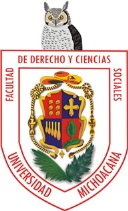 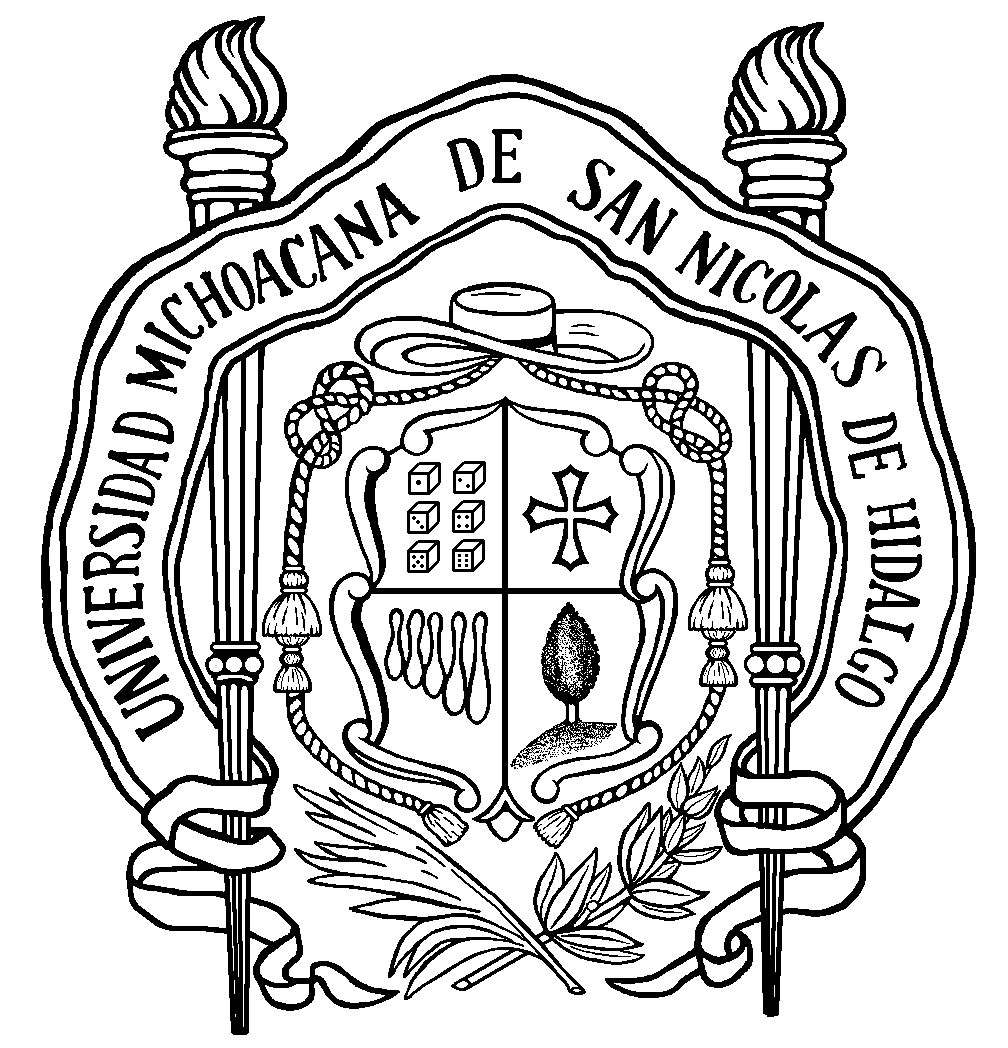 La Universidad Michoacana de San Nicolás de Hidalgo, a través del H. Consejo Técnico de la Facultad de Derecho y Ciencias Sociales, en términos de la Legislación Universitaria vigente aplicable,C O N V O C AA todo el público en general interesado en participar en el CONCURSO DE OPOSICIÓN ABIERTO, bajo las siguientes:BASESEl concurso se llevará a cabo el 29 y 30 de noviembre del 2016, en horario de 9:00 a 19:00 horas, en las instalaciones de la Facultad de Derecho y Ciencias Sociales, ubicadas en el número 200 de la Avenida Tata Vasco, colonia Centro, de esta Ciudad.Las plazas a concurso serán: 16 Plazas como Profesor de Asignatura “B”, con carácter interino, en el Sistema Presencial, por las que se percibirá un sueldo base mensual de $177.44 (ciento setenta y siete pesos 44/100 M.N.), por hora/semana/mes, más los conceptos correspondientes. 3 Plazas de Profesor de Asignatura “B”, con carácter interino, en el Sistema Abierto, por las que se percibirá un sueldo base mensual  de $177.44 (ciento setenta y siete pesos 44/100 M.N.), por hora/semana/mes, más los conceptos correspondientes. 3 Plazas de Profesor de Asignatura “B”, con carácter interino, en el Sistema a Distancia, por las que se percibirá un sueldo base mensual  de $177.44 (ciento setenta y siete pesos 44/100 M.N.), por hora/semana/mes, más los conceptos correspondientes. 41 Plazas de Profesor de Asignatura “B”, con carácter interino, en la modalidad presencial en el Campus Oriente “Miguel Hidalgo y Costilla” (Unidad Profesional de Ciudad Hidalgo), por las que se percibirá un sueldo base mensual de $177.44 (ciento setenta y siete pesos 44/100 M.N.),por hora/semana/mes, más los conceptos correspondientes. 41 Plazas de Profesor de Asignatura “B”, con carácter interino, en la modalidad presencial en el Campus Costa “Ciudad de Lázaro Cárdenas del Río” (Unidad Profesional en la Ciudad de Lázaro Cárdenas), por las que se percibirá un sueldo base mensual de $177.44 (ciento setenta y siete pesos 44/100 M.N.), por hora/semana/mes, más los conceptos correspondientes. Una plaza de Técnico Académico Asociado “A”, tiempo completo, en horario de 7:00 a 15:00 horas de lunes a viernes, cubriendo 40 hrs/sem, para el área académica de Criminalística en el laboratorio correspondiente, con carácter definitivo.*Para conocer el resto de la convocatoria que incluye las bases y requisitos completos, consultar las páginas www.themis.umich.mx y www.secgral.umich.mx, del mismo modo, la convocatoria estará publicada en su totalidad en la Facultad de Derecho y Ciencias Sociales, ubicada en Av. Tata Vasco No. 200, Colonia Centro.